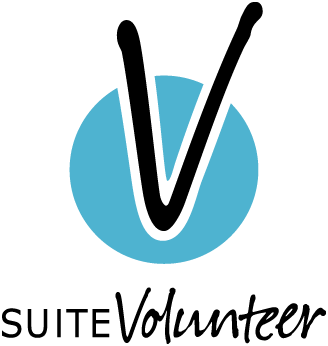 PROJECT BRIEF Grantee Name (org & individual): Ashoka East AfricaVolunteer Name(s):   Aprille Ibarra- Requino, Lorrenzo Martin Santos,  Carol Anne TraguraCustomer #: 3523089 AshokaAccount Manager Name: Charles CaveProject Type (i.e. Dashboard): Simple ImplementationPart One: Background What does your organization do and how do you do it? A global organization. Embedded of the global organization.  Cover also Kenya.  Small team. There is also in Manila. Leading change makers. Organizing leading entrepreneurs globally. Giving funds to entrepreneursUsed to use salesforce to track revenue (pipeline)Will be communicating on the finance sideTrack expensesChart of accounts to match to revenueUse NetSuite more than the excel sheets used right nowGreater abilityUsing spreadsheetWhat is your role within the organization? Simon Stumpf – Director of Ashoka East AfricaHow long have you used NetSuite – what do you use it for? (don’t assume they use the same instance of NS that you use)Washington DC used NetSuite but not East AfricaJust used NetSuite for importing dataWho else on your staff uses NetSuite? None in East AfricaContacts:  Are there other decision makers for this project? Who will ensure this project is successful after the SuiteVolunteer program is over?Vicky Nyakundi Now, onto the SuiteVolunteer Project. Feel free to ask questions outside of these – The goal is to figure out everything you need to know in order to develop the scope of the project.Part Two: Project Specifications Describe what the project is that you were accepted for:Simple ImplementationWhat are you hoping to achieve from this project? NetSuite Training - Basic overview of how the system worksAshoka doesn’t need much of NetSuite customization and modification. They would just like to have analysis of what are the company requirements and what are those that can be entered in NetSuiteWhat challenge will this project help you overcome?More extensive reporting, monthly or weekly basis reportRight now it is manually doneUsing so much time looking backwardsWhat training or knowledge do you think you’ll need to use these deliverables?Training of NetSuite basic functionalitiesWhat is your expected outcome from this project (how would you define success)? To be able to utilize and successfully use NetSuite just like the Washington DC officeIs there any field or nonprofit sector knowledge that I need to know to complete this project?NonePart Three: Communication - Working RelationshipHow do you like to share information? Email/Phone & Webex?Email is the most convenient means of communication aside from the scheduled sessionsWhat is a good day/time for us to meet for check-ins?MW 2-4 What time zone do you work in?GMT +3What is a reasonable amount of time for a reply (24-48 hours?)1 dayParts 4 should be drafted by the volunteers after the callPart Four: Scope – (i.e. What all parties agree will/will not be included in the project)To be prepared after the call. Write this to the best of your abilities. Use the project template (in this packet) as an example of critical components. Know that this will likely shift during the project, that’s okay! Define what is in Scope:Familiarize grantee with NetSuite (Training Sessions) covering the following topics:Recording TransactionsReportsGrantee will be using existing NetSuite account used by their Washington DC office and would be trained on how to use the systemBe able to use NetSuite reporting to substitute their excel spreadsheetsDefine what is out of Scope: Configuration of accountCustomization of formsTraining on Data MigrationImport/Creation of dataPayroll SetupOutline Completion Criteria:The project is complete once volunteers are able to cover all topics that are applicable for AshokaGrantee should have a basic knowledge of NetSuite transactions and reports right after the projectProject Schedule ExampleTIMELINE/ DELIVERABLES DateResponsibleItem05/15/2014NetSuite TeamIntroduction Call5/21/2014NetSuite TeamData Gathering from AshokaSend Complete Project Brief with scope and Schedule05/21/2014AshokaSign Off Project Brief5/23/2014AshokaProvide List of Transactions05/26/2014Ashoka & NetSuite TeamTraining Session # 105/27/2014AshokaAssignment from training #105/28/2014Ashoka & NetSuite TeamTraining Session #205/29/2014AshokaAssignment from training #206/02/2014Ashoka & NetSuite TeamTraining Session #306/04/2014AshokaAssignment from training #306/09/2014Ashoka & NetSuite TeamTraining Session #406/10/2014AshokaAssignment from training #406/11/2014Ashoka & NetSuite TeamTraining Session #506/12/2014AshokaAssignment from training #506/16/2014Ashoka & NetSuite TeamTraining Session #606/17/2014AshokaAssignment from training #606/20/2014AshokaProject Completion Sign Off